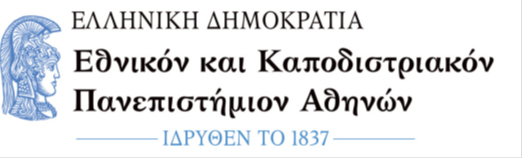 ΣΧΟΛΗ ΟΙΚΟΝΟΜΙΚΩΝ ΚΑΙ ΠΟΛΙΤΙΚΩΝ ΕΠΙΣΤΗΜΩΝΤΜΗΜΑ ……………………………………………….ΔΙΔΑΚΤΟΡΙΚΗ ΔΙΑΤΡΙΒΗτου/της [Όνομα Πατρώνυμο Επώνυμο]Α.Μ.:………………………….[Τίτλος εργασίας]Επιβλέπων:…………………….Μέλη Τριμελούς /Επταμελούς επιτροπής:………………………………….………………………………….………………………………….………………………………….………………………………….………………………………….………………………………….Αθήνα, ………….